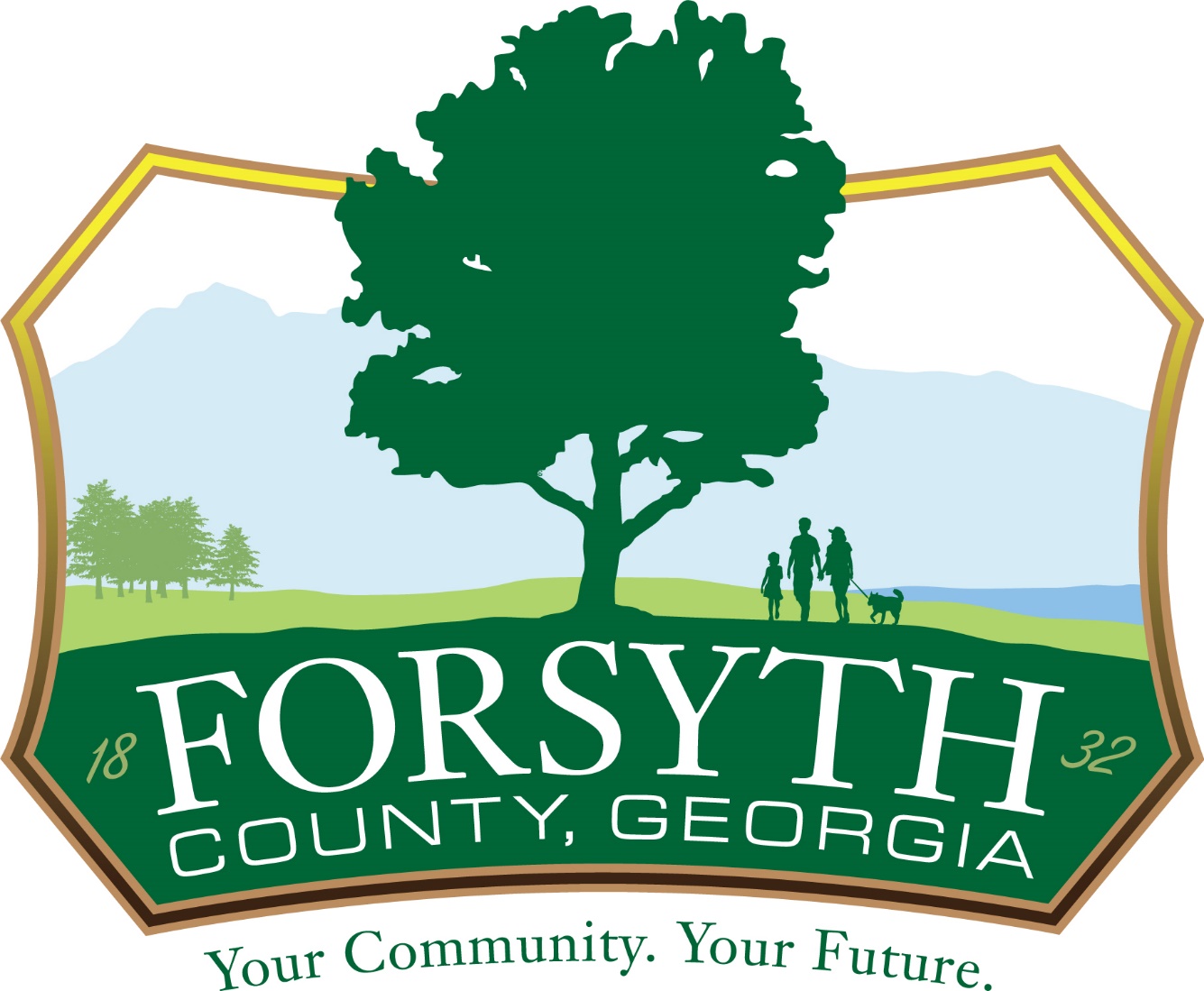 HYBRID SOLICITATION OPENING INSTRUCTIONS
All solicitations must be delivered to the Forsyth County Procurement Department, 514 West Maple Suite 104, Cumming, GA 30040 by 02:00 p.m. (local time) November 18th, 2021.  Names of firms submitting proposals will be read aloud.	As of July 1st, a maximum of 7 individuals will be allowed to attend the Solicitation Openings in person. These spots are first come first serve, with one individual per firm.BID		21-152-5211	Greenway Maintenance as Needed				BID		21-153-1620	Natural Resources Conservation Renovation			BID		21-158-3120	Aggregate As Needed						BID		21-159-3340	As Needed Maintenance Forsyth County Water Towers	BID		21-161-1620	UPS Maintenance & Repair Agreement			BID		21-164-1620	ADA Court House Parking Improvements		BID		21-168-3330	Lead Free Water Parts						RFP		21-171-1512	Pre-Employment Physicals & Drug Testing		RFP		21-173-1550	As Needed DOT & FTA Drug Testing									Topic: Solicitation OpeningTime: Nov 18, 2021 02:30 PM Eastern Time (US and Canada)Join from PC, Mac, Linux, iOS or Android: https://us06web.zoom.us/j/84140196361Or Telephone:    Dial:    USA 602 333 0032    USA 8882709936 (US Toll Free)    Conference code: 155654Find local AT&T Numbers:  https://www.teleconference.att.com/servlet/glbAccess?process=1&accessNumber=6023330032&accessCode=155654Posted:  11/15/21